ΓΕΝΙΚΗ ΑΙΤΗΣΗ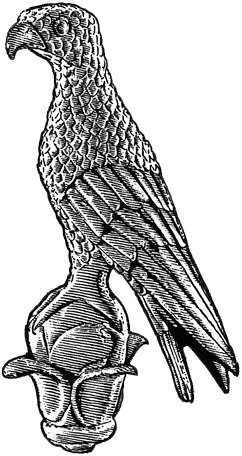 Επώνυμο: …………………………................Όνομα: …………………………….................Πατρώνυμο: ….…………………………….....AMKA: …………………………………………….ΑΦΜ: ………………………………………………ΔΟΥ: ………………………………………………..Κιν. τηλέφωνο: …………………................e-mail: ……………………………………………...Προςτη Γραμματεία του Τμήματος Μουσικών Σπουδώντου Πανεπιστημίου Ιωαννίνων Παρακαλώ να κάνετε δεκτή την αίτησή μου για ……………………………………………………………..…………………………………………………………………….………………………………………………………………………………………………………………………………………….           Άρτα, ………/……./2023                  Ο/Η Αιτών/ούσα   (ονοματεπώνυμο & υπογραφή)